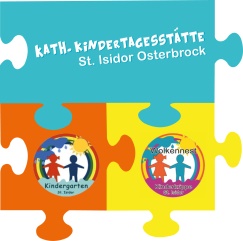 Liebe Eltern,                                                                                                                                                             19.7.2020Hier ist er, der letzte Brief in Papierform, danach kommen alle Informationen per mail zu Ihnen. Evtl. sogar per Kita-Info-APP, aber dafür müssen noch ein paar Sachen geklärt werden.  Es hat gut geklappt mit den E-Mail Adressen, vielen Dank dafür.Und dann ist das Kita Jahr auch schon wieder zu Ende, es war bedingt durch die Corona-Pandemie für Sie und uns alle ein  teilweise schwieriges Jahr und keiner weiß so genau, wie es nach den Sommerferien weitergehen wird. Sobald sich in dieser Hinsicht etwas ändert, werden wir Sie weiter auf dem Laufenden halten.Weitere wichtige Infos:Personell gibt es auch wieder Veränderungen: Marie Paul und Darleen Eikens werden uns verlassen, sie machen eine weitere Ausbildung zur Erzieherin. Wir wünschen den Beiden alles Gute und viel Spaß in der Schule. Neue Kollegen konnten wir bisher auch nach intensiver  Suche nicht finden, so dass wir nach dem heutigen Stand ab dem 1.8.2020 in jeder Krippengruppe mit zwei Fachkräfte starten. Marie hat sich aber angeboten, bis die Schule anfängt, uns noch zu unterstützen. Vielen, vielen Dank dafür!Und noch ein Personalwechsel steht bevor: Annelie Brunier von Erkelenz, die seit vielen Jahren bei uns die Vertretung mitübernommen hat, verlässt uns aufgrund eines Umzuges. Wir bedanken uns auch  recht herzlich bei Annelie für die geleistete Arbeit und wünschen ihr in ihrem neuen Haus alles Gute. Für Annelie kommt Claudia Kleine als Vertretungskraft, worüber wir uns sehr freuen und sie in unserem Team willkommen heißen.Für April berechnen wir  bei keinem Kind das Getränkegeld. Für die Monate Mai und Juni nur für die Kinder, die auch in der Notbetreuung angemeldet waren oder für die Kinder, die die Kita  seit Juni wieder besuchen. Wir werden das Geld mit dem Getränkegeld für das kommende Kita-Jahr verrechnen. Das gleiche gilt auch für das Frühstücksgeld in der Krippe. Wenn Sie das  Geld lieber ausgezahlt haben möchten, melden Sie sich bitte bei uns.Ab dem 10. August fährt der Kindergartenbus wieder. Bitte denken Sie daran, dass Sie Busfahrkarten  dann bei dem Busunternehmen kaufen müssen.Und auch das Mittagessen wird ab dem 10.8.2020 wieder angeboten. Der Caterer hat aber die Preise erhöht, ab August werden wir pro Essen 2,80€ nehmen.Dann noch einmal ein Hinweis zum Parken: Bitte parken Sie nicht auf dem Gehweg. Kinder, die mit dem Fahrrad kommen,  müssen dann auf die Straße fahren und sind dadurch extrem gefährdet!!  Und wenn Sie auf dem Parkplatz von Frau Spenner parken, nehmen Sie bitte nur die Parkplätze an der Seite und blockieren Sie nicht die Plätze direkt vor der Praxis. Weiterhin gelten die Hygiene- und Abstandsregeln aufgrund der Pandemie. Die meisten Kinder schaffen es gut, allein in die Kita zu gehen. Beim Abholen bitte klingeln, wir schicken oder bringen die Kinder dann zur Tür. Wenn Sie mit den jüngeren Kindern  bis zur Gruppentür gehen  (bitte nicht in den  Gruppenraum gehen!!),  benutzen Sie bitte auch weiterhin einen Mundschutz.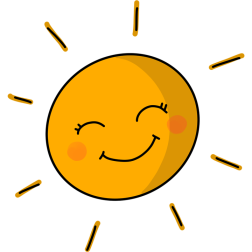                      Wir wünschen Ihnen alle schöne Ferien und einen erholsamen Urlaub                                                                                                Ihr Kita-Team